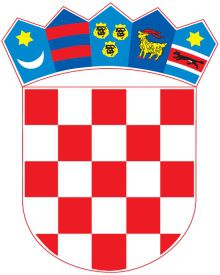         REPUBLIKA HRVATSKA          ZADARSKA ŽUPANIJA OSNOVNA ŠKOLA KRUNE KRSTIĆA                   Z   A   D   A   RZadar, 18. listopada 2021.Klasa: 400-02/21-01-2Urbroj:2198/01-21-21-1PRIJEDLOG FINANCIJSKOG PLANA ZA 2022. GODINU I PROJEKCIJA PLANA ZA 2023. I 2024. GODINUPrilozi: - Obrazloženje prijedloga financijskog planaTablica prihodiTablica RashodiTablica općih -standard i vanstandardTablica kapitalno i tekuće	Voditeljica računovodstva				Ravnateljica	Ana Smolić-Ročak					Jasmina Matešić, prof.